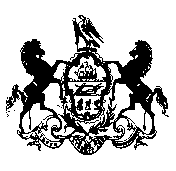 1                    COMMONWEALTH OF PENNSYLVANIA           PENNSYLVANIA PUBLIC UTILITY COMMISSION     400 NORTH STREET 2ND FLOOR, HARRISBURG, PA  17120                                             August 25, 2015	                                                                                                                   IN REPLY PLEASE                                                                                                             REFER TO OUR FILE NUMBERA-2015-2498660JOANN GILLETTE, ADMINISTRATIVE SUPPORT ASSISTANTPENN STATE FACILITIES ENGINEERING INSTITUTECOLLEGE OF ENGINEERINGTHE PENNSYLVANIA STATE UNIVERSITYMARION PLACE, SUITE 414135 EAST NITTANY AVENUESTATE COLLEGE, PA  16801        Dear Sir/Madam:		We are returning your Reply to Data Request of The Pennsylvania State University to you because it is required for us to have an original signature.  Please sign in ink as indicated by the tab stating ‘Sign Here’ and return to the address listed at the top of this letter within 10 days.		Once we receive your Response with your original signature we will be able to process as needed.  If you do not return within 10 days your filing will be considered unfiled. 	Thank you for your attention to this matter.								Very truly yours,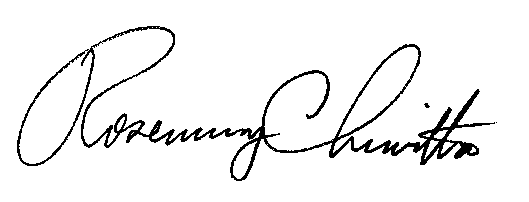 								Rosemary Chiavetta								SecretaryEnclosuresRC:al